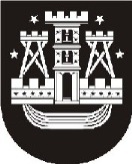 KLAIPĖDOS ,,VĖTRUNGĖS” GIMNAZIJOSDIREKTORIUSĮSAKYMASDĖL COVID-19 LIGOS (KORONAVIRUSO INFEKCIJOS) VALDYMO PRIEMONIŲ PLANO ORGANIZUOJANT UGDYMO PROCESĄ GIMNAZIJOJE2020 m. rugpjūčio 27 d.  Nr. V- 65KlaipėdaVadovaudamasi Lietuvos Respublikos civilinės saugos įstatymo 15 straipsnio 2 dalies 1 ir 4 punktais, Lietuvos Respublikos žmonių užkrečiamųjų ligų profilaktikos ir kontrolės įstatymo 37 straipsnio 2 dalies 1 punktu, Lietuvos Respublikos Vyriausybės 2020 m. vasario 26 d. nutarimo Nr. 152 „Dėl valstybės lygio ekstremaliosios situacijos paskelbimo“ 4.2.1.1 papunkčiu, Valstybiniu ekstremaliųjų situacijų valdymo planu, patvirtintu Lietuvos Respublikos Vyriausybės 2010 m. spalio 20 d. nutarimu Nr. 1503 „Dėl Valstybinio ekstremaliųjų situacijų valdymo plano patvirtinimo“, Lietuvos Respublikos Ministro Pirmininko 2020 m. vasario 27 d. potvarkiu Nr. 43 „Dėl valstybės lygio ekstremaliosios situacijos valstybės operacijų vadovo paskyrimo“, Lietuvos Respublikos sveikatos apsaugos ministro-valstybės lygio ekstremaliosios situacijos valstybės operacijų vadovo sprendimais ir Švietimo, mokslo ir sporto ministerijos rekomendacijomis „Ugdymo proceso įgyvendinimo ypatumai 2020-2021 mokslo metais“:             1. T v i r t i n u gimnazijos COVID-19 ligos (koronaviruso infekcijos) valdymo priemonių planą organizuojant ugdymo procesą (pridedama);             2. Į p a r e i g o j u  Ireną Kirslienę, raštinės administratorę, su gimnazijos COVID-19 ligos (koronaviruso infekcijos) valdymo priemonių planu supažindinti visus gimnazijos darbuotojus elektroninėmis ryšio priemonėmis.Gimnazijos direktoriaus pavaduotoja ugdymui,		          Rasa Pragulbeckienėlaikinai vykdanti įstaigos vadovo funkcijas                                                                                                PATVIRTINTA                                                                                                                                                                                                Klaipėdos „Vėtrungės“ gimnazijos                                                                                                direktoriaus pavaduotojos, laikinai                                                                                               vykdančios įstaigos vadovo funkcijas                                                                                              2020 m. rugpjūčio 27 d. įsakymu Nr.V-65 KLAIPĖDOS „VĖTRUNGĖS“ GIMNAZIJOS COVID-19  LIGOS (KORONAVIRUSO INFEKCIJOS) VALDYMO  PRIEMONIŲ PLANAS ORGANIZUOJANT UGDYMO PROCESĄI SKYRIUSBENDROSIOS NUOSTATOS1. Vadovaujantis Klaipėdos „Vėtrungės“ gimnazijos (toliau – Gimnazija) Covid-19  ligos (koronaviruso infekcijos) valdymo  priemonių planu (toliai – planas) ugdymo procesas Gimnazijoje organizuojamas atsižvelgiant į epidemiologinę situaciją ir Lietuvos Respublikos sveikatos apsaugos ministerijos patvirtintus reikalavimus. 2. Gimnazijoje maksimaliai laikomasi numatytų saugos priemonių, ribojami Gimnazijos bendruomenės kontaktai, laikomasi saugaus atstumo.3. Kiekvienai 1 gimnazinei klasei (toliau – klasė) paskirta konkreti patalpa, t. y. klasė, kurioje vyksta pamokos. Skiriant  mokinių klasėms patalpas, kiek leidžia galimybės užtikrinama, kad šalia esančiose patalpose mokytųsi bendraamžiai, vengiama skirtingo amžiaus mokinių kontaktų.4. 2-4 klasių mokiniai mokosi skirtinguose kabinetuose, pirmame, antrame ir trečiame aukštuose.5. Jei tėvams (globėjams) yra būtinybė susitikti su administracija, specialistais ar pedagogais, tėvai (globėjai, rūpintojai) susitikimo datą, laiką suderina su asmeniu,  su kuriuo nori susitikti. Gimnazijos darbuotojas asmeniškai apie numatomą vizitą informuoja raštinės administratorių (visų asmenų registracija būtina dėl COVID -19 saugos reikalavimų). Raštinės administratorius apie vizito datą ir laiką informuos Gimnazijos budėtoją.6. Jei administracijai, specialistams ar pedagogams reikalingas susitikimas su tėvais (globėjais, rūpintojais), apie tai tėvai informuojami TAMO dienyne/el. paštu/ telefonu, suderinami vizito data ir laikas ir apie tai informuojamas raštinės administratorius ne vėliau kaip prieš vieną dieną. Raštinės administratorius informaciją pateikia Gimnazijos budėtojui.7. Visi asmenys Gimnazijos bendrose patalpose, bendrose uždarose erdvėse (pvz., koridoriuose, valgykloje, bibliotekoje ar pan.), kai tarp dalyvių neišlaikomas 2 metrų atstumas, privalo dėvėti nosį ir burną dengiančias apsaugos priemones (veido kaukes, respiratorius ar kitas priemones).8. Visi Gimnazijos darbuotojai, pedagogai aprūpinami apsauginiais veido skydeliais. Kaukėmis apsirūpina patys darbuotojai, pedagogai. Kaukių leidžiama nedėvėti neįgalumą turintiems asmenims, kurie dėl savo sveikatos būklės kaukių dėvėti negali ar jų dėvėjimas gali pakenkti asmens sveikatos būklei. Kai pedagogas ar kitas Gimnazijos darbuotojas negali dėvėti kaukės dėl savo sveikatos būklės ar vykdomos veiklos specifikos, atsižvelgiant į profesinės rizikos vertinimo išvadą gali būti parenkamos kitos asmeninės apsaugos priemonės.9.  Pagal galimybes  2 - 4 klasėse ribojamas ugdomų mokinių kontaktas tiek pamokų metu, tiek po pamokų. Maksimaliai ribojamas 1-ose klasėse ugdomų mokinių kontaktas.  Išimtis taikoma pamokoms, vykstančioms:9.1. informacinių technologijų ir technologijų, gamos mokslų (laboratoriniams darbams), muzikos, sporto salėje (fizinis ugdymas),  mokytojai prieš pamokos pradžią atsiveda mokinius į specializuotą šioms pamokoms skirtą kabinetą ar salę, po pamokos palydi atgal į mokinių klasei skirtą kabinetą;9.2. užsienio kalbos (anglų, vokiečių, prancūzų), dorinio ugdymo  pamokoms mokytojai pusę grupės nusiveda į atitinkamo dalyko kabinetą (po pamokos palydi į klasę), kitas mokytojas pamoką veda paskirtoje mokiniams patalpoje.10.  1 klasių mokiniai  į Gimnaziją įeina ir po pamokų išeina per D įėjimą (šoninis įėjimas nuo parko ir stadiono pusės) į/iš 306, 307, 308, 309, 311 kabinetus (-ų).11. 2-4 klasių mokiniai į Gimnaziją įeina arba išeina pagal kabinetą, kuriame  pamoka prasideda ar baigiasi :11.1. per  A įėjimą (nuo Gedminų g. ir Gedminų progimnazijos pusės) į/iš 107, 108, 109, 110, 111, 312, 320, 319, 322, 323, 324, 326, 328, 330 kabinetus (-ų);11.2. per B įėjimą (įėjimas nuo stadiono ir  Santarvės progimnazijos pusės) į/iš 209, 210, 211, 212, 213, 215, 216, 224, 225, 226 kabinetus (-ų);  ;11.3. per C įėjimą (įėjimas iš vidinio  kiemelio pusės į/iš  133, 132, 129, 128, 127, 126, 229, 232, 235, 227 kabinetus (-ų).12. 2-4  klasių mokiniai rengiasi rūbinėje arba viršutinius rūbus palieka mokinių spintelėse. 1 klasių mokiniams pastatomos laikinos rūbų kabyklos 3 aukšto koridoriuje. Fizinio ugdymo pamokoms persirengiama: mergaitės (merginos) – dvejose persirengimo patalpose prie sporto salės, berniukai (vaikinai) – sporto salėje.13. Maksimaliai išnaudojamos galimybės pamokas/užsiėmimus, grupines veiklas organizuoti lauke. 14. Organizuojant renginius atvirose erdvėse tarp dalyvių būtų išlaikomas ne mažesnis kaip 1 metro atstumas.15. Uždarose erdvėse renginiai organizuojami laikantis klasių izoliavimo principo. 16. Jei organizuojant veiklą naudojamos bendros patalpos (kabinetai, salės ir pan.), po kiekvienos pamokos jos išvėdinamos ir išvalomos. 17. Mokymo priemonės, inventorius mokytojo dezinfekuojami po kiekvieno panaudojimo. Ribojamas dalijimasis ugdymo priemonėmis.18. Pagal galimybes švietimo pagalbos specialistų konsultacijos teikiamos individualiai ar vienu metu dirbama tik su tos pačios klasės mokiniais. Konsultacijų metu vengiama fizinio kontakto. Po kiekvienos konsultacijos patalpos išvėdinamos ir nuvalomi dažnai liečiami paviršiai, naudotos priemonės.19. Mokiniams, jų tėvams (globėjams, rūpintojams), darbuotojams prie įėjimų į Gimnaziją bei Gimnazijos koridoriuose, valgykloje, tualetuose, persirengimo kambariuose skelbiama informacija (1 priedas):19.1. apie asmens higienos laikymosi būtinybę (rankų higieną, kosėjimo, čiaudėjimo etiketą ir kt.);19.2. apie nustatytus reikalavimus dėvėti nosies - burnos apsaugines priemones;19.3. draudimą į Gimnaziją atvykti asmenims (mokiniams, darbuotojams, tėvams (globėjams, rūpintojams), tretiesiems asmenims), kuriems pasireiškia karščiavimas (37,3 °C ir daugiau), ar kurie turi ūmių viršutinių kvėpavimo takų ligų, kitų užkrečiamųjų ligų požymių (pvz., sloga, kosulys, pasunkėjęs kvėpavimas ir pan.).20. Gimnazijoje leidžiama dirbti darbuotojams, neturintiems ūmių viršutinių kvėpavimo takų ligų ir kitų užkrečiamųjų ligų požymių (pvz., karščiavimas, sloga, kosulys, pasunkėjęs kvėpavimas ir pan.). 21. Nuolat stebima mokinių, darbuotojų sveikatos būklė:21.1. mokiniams, darbuotojams sudaromos sąlygos, jei yra poreikis, atvykus į Gimnaziją matuoti(s) kūno temperatūrą bekontakčiu termometru, kuris laikomas budėtojo poste;21.2. į Gimnaziją neįleidžiami asmenys, kuriems pastebimi karščiavimo ar kitų viršutinių kvėpavimo takų ligų, užkrečiamųjų ligų požymių (pvz., sloga, kosulys, pasunkėjęs kvėpavimas ir pan.);21.3. mokinys, kuriam ugdymo proceso metu pasireiškia karščiavimas (37,3 °C ir daugiau) ar ūmių viršutinių kvėpavimo takų ligų, kitų užkrečiamųjų ligų požymiai (pvz., sloga, kosulys, pasunkėjęs kvėpavimas ir pan.), nedelsiant izoliuojamas visuomenės sveikatos specialistės kabinete, apie tai informuojami jo tėvai (globėjai, rūpintojai) ir konsultuojamasi Karštąja koronaviruso linija tel. 1808 dėl tolimesnių veiksmų;21.4. darbuotojas, kuriam darbo metu pasireiškia karščiavimas (37,3 °C ir daugiau) ar ūmių viršutinių kvėpavimo takų ligų, kitų užkrečiamųjų ligų požymiai (pvz., karščiavimas, sloga, kosulys, pasunkėjęs kvėpavimas ir pan.), turi nedelsiant palikti Gimnazijos patalpas ir kreiptis konsultacijai Karštąja koronaviruso linija tel. 1808 arba susisiekti su savo šeimos gydytoju;21.5. jeigu Gimnazija iš darbuotojo, mokinio ar jo tėvų (globėjų, rūpintojų) gavo informaciją apie darbuotojui ar mokiniui (jo artimiesiems) nustatytą COVID-19 ligą (koronoviruso infekciją), apie tai nedelsiant informuoja Nacionalinį visuomenės sveikatos centrą prie Sveikatos apsaugos ministerijos (toliau – NVSC), bendradarbiauja su NVSC nustatant sąlytį turėjusius asmenis ir jiems taikant 14 dienų izoliaciją;21.6. draudžiama į Gimnaziją atvykti asmenims, kuriems privaloma izoliacija, izoliacijos laikotarpiu.22. Su mokiniais tiesioginio kontakto neturi darbuotojai, į kurių pareigas neįeina tiesioginis darbas su jais. 23. Visiems pašaliniams asmenims draudžiama patekti į Gimnaziją, išskyrus atvejus, kai jie teikia paslaugas, būtinas ugdymo proceso organizavimui.24. Gimnazijoje sudarytos sąlygos mokinių ir darbuotojų rankų higienai (valgyklos, tualetų, persirengimo kambarių praustuvėse tiekiamas šiltas ir šaltas vanduo, kitose patalpose – šaltas vanduo, prie praustuvių patiekiama skysto muilo, popierinių rankšluosčių, valgykloje veikia rankų džiovintuvas). Gerai matomoje vietoje prie visų keturių įėjimų į Gimnaziją, taip pat kiekviename pastato aukšte pastatytos rankų dezinfekcijai skirtos priemonės. Viešinamos rekomendacijos dėl tinkamos rankų higienos (1 priedas).25. Patalpos, kuriose organizuojamas mokinių ugdymas, vykdomos konsultacijos, išvėdinamos prieš atvykstant mokiniams ir kiekvienos pertraukos metu (langus atidaro pamoką vedęs mokytojas). 26. Dažnai liečiamus paviršius (durų rankenas, durų rėmus, stalų paviršius, kėdžių atramas, laiptinės turėklus, elektros jungiklius ir kt.) valo valytojos paviršiams valyti skirtu valikliu ne rečiau kaip 2 kartus per dieną. Kitas aplinkos valymas Gimnazijoje atliekamas atsižvelgiant į Sveikatos apsaugos ministerijos parengtas rekomendacijas patalpų valymui COVID-19 pandemijos metu (https://sam.lrv.lt/uploads/sam/documents/files/REKOMENDACIJOS%20dezinfekcijai%2020200327%20(1).pdf).27.  Informacinėmis rodyklėmis reguliuojamas mokinių srautų judėjimas Gimnazijoje. Mokinių  judėjimas nukreiptas taip, kad, kiek tai įmanoma, būtų išvengta sankirtų su kitais srautais. 28. Mokiniai naudojasi tualetais pagal informacines rodykles. Tualetai suskirstyti pagal kabinetus.29. Mokinių vykimas į renginius už Gimnazijos ribų:29.1. renginiai už Gimnazijos ribų organizuojami tik gavus Gimnazijos direktoriaus leidimą, įformintą įsakymu;29.2. renginį už Gimnazijos ribų organizuojantis mokytojas privalo pateikti prašymą raštinės administratoriui prieš tris darbo dienas iki renginio, taip pat prieš renginį pravesti saugaus elgesio instruktažą. 30. Bibliotekos paslaugomis galima naudotis pagal nustatytą tvarkaraštį.  Bibliotekoje aptarnaujama po vieną klientą, kiti laukia už durų laikydamiesi saugaus atstumo. Skaitykloje vienu metu gali būti ne daugiau kaip 8-10 mokinių, tarp jų turi būti ne mažiau kaip 1 metro atstumas.II SKYRIUS  PAGRINDINIO IR VIDURINIO UGDYMO ORGANIZAVIMAS31. Pagrindinio ir vidurinio  ugdymo programoms įgyvendinti Gimnazija skiria tiek pamokų, kiek numatyta pagrindinio ir vidurinio ugdymo bendruosiuose ugdymo planuose.32. Pagal galimybes organizuojamos po dvi to paties dalyko pamokos iš eilės.33. Pamokų pradžios laikas visoms klasėms  8.00 val. (3-4 klasių mokiniai į pamoką ateina pagal individualų pamokos tvarkaraštį, todėl didelio mokinių srauto vienu metu ryte bus išvengta). Skiriamos trys pietų pertraukos (po 3 pamokų 1 klasių mokiniams 25 min., po 4 pamokų 2-ų klasių mokiniams 25 min., po 5 pamokų 3-4 klasių mokiniams 20 min. 3-4 klasių mokiniai turės galimybę pietauti per „langus“).Pamokų laikas:8.00-8.45    (pertrauka 10 min.)                                                              8.55-9.40(pertrauka 10 min.)9.50-10.35 (pertrauka 25 min. , pietų pertrauka 1 kl. mokiniams)11.00-11.45 (pertrauka 25 min., pietų pertrauka 2 kl. mokiniams)12.10-12.55(pertrauka 20 min., pietų pertrauka 3 - 4 kl. mokiniams)13.15-14.00(pertrauka 10 min.)14.10-14.55(pertrauka 10 min.)15.05-15.5034. Jeigu leidžia dalyko turinio ypatumai, oro temperatūros sąlygos, galima pamokas organizuoti lauke. Fizinio ugdymo pamokas, jei leidžia oro sąlygos, būtina organizuoti lauke.35. Gimnazijoje 2020-2021 mokslo metus švietimo ir mokymosi pagalba gali būti organizuojama ir nuotoliniu būdu.III SKYRIUS NEFORMALIOJO VAIKŲ ŠVIETIMO ORGANIZAVIMAS36. Neformaliojo vaikų švietimo veiklos pagal galimybes vykdomos laikantis grupių izoliacijos principo: siekiama, kad vaikai nuolatos dalyvautų tos pačios grupės veiklose, neformaliojo vaikų švietimo veiklos būtų vykdomos taip, kad būtų išvengta skirtingų grupių vaikų kontakto patalpose, kuriose vykdoma veikla.37. Neformaliojo vaikų švietimo veiklos organizuojamos taip, kad būtų išvengta kontakto su pašaliniais, veiklose nedalyvaujančiais asmenimis. Jei to padaryti neįmanoma - ribojamas kontakto laikas.38. Draudžiama veiklose dalyvauti mokiniams, kuriems pasireiškia karščiavimas, kurie turi ūmių viršutinių kvėpavimo takų ligų požymių (pvz., sloga, kosulys, pasunkėjęs kvėpavimas).IV SKYRIUS MAITINIMO ORGANIZAVIMAS39. Mokinių maitinimas organizuojamas maksimaliai laikantis higienos ir saugumo principų.40. Siekiant sumažinti mokinių skaičių valgykloje, sureguliuotas pertraukų, kurių metu mokiniai valgo, laikas. Pietų pertraukos 1 kl. mokiniams – 10.35-11.00 val., 2  kl. mokiniams –11.45-12.00 val., 3-4 kl. mokiniams –  12.55 – 13.15 val. Taip pat 3-4 klasių mokiniams sudarytos galimybės valgyti pamokų metu, jei tuo metu pagal individualų tvarkaraštį jiems nėra pamokų.  41. Prie vieno stalo valgo tik tos pačios klasės mokiniai. 42. Po kiekvieno maitinimo bendra maitinimo organizavimo patalpa išvėdinama ir išvaloma. 43. Maitinimas švediško stalo principu, kai maistą įsideda patys mokiniai, neorganizuojamas. 44. Mokinių iš namų atsineštas maistas gali būti valgomas valgykloje, laikantis higienos taisyklių, pietaujant su tos pačios klasės mokiniams.45. Gimnazijos valgykloje aptarnaujami tik Gimnazijos darbuotojai ir mokiniai.V SKYRIUSBAIGIAMOSIOS NUOSTATOS46. Už mokinių, atvykstančių į Gimnaziją, sveikatos būklę bei aprūpinimą  nosį ir burną dengiančiomis apsaugos priemonėmis atsako jų tėvai (globėjai, rūpintojai).47. Jei Gimnazijos darbuotojui ar mokiniui yra nustatoma COVID-19 liga, Gimnazijos mokiniams ugdymas toliau tęsiamas vadovaujantis atskirais Lietuvos Respublikos sveikatos apsaugos ministro-valstybės lygio ekstremaliosios situacijos valstybės operacijų vadovo ir/ar Švietimo, mokslo ir sporto ministerijos sprendimais.48. Gimnazijos planas keičiamas pasikeitus teisės aktams.49.  Su Gimnazijos planu darbuotojai supažindinami elektroninėmis ryšio priemonėmis. Mokinius, tėvus (globėjus, rūpintojus) su planu supažindina klasių vadovai. 50. Gimnazijos planas skelbiamas Gimnazijos interneto svetainėje, atmintinės darbuotojams, mokiniams, tėvams (globėjams, rūpintojams) – Gimnazijos patalpose, interneto svetainėje (4 priedai). __________________Gimnazijos plano 1 priedasASMENS HIGIENOS (KOSĖJIMO, ČIAUDĖJIMO ETIKETO, RANKŲ HIGIENOS) LAIKYMOSI TAISYKLĖS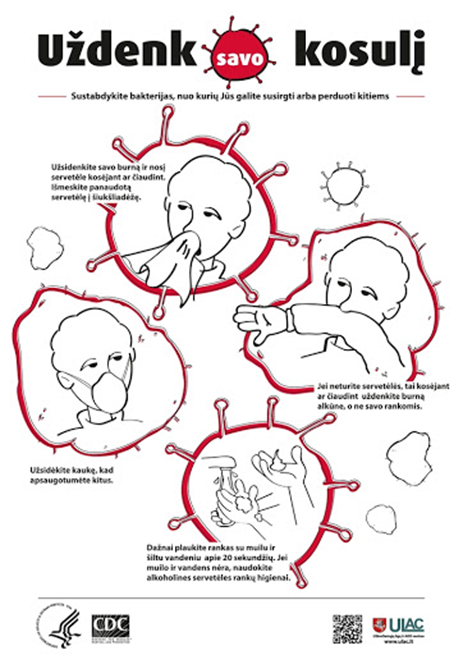 DRAUDŽIAMA ATVYKTI Į GIMNAZIJĄ:mokiniams, darbuotojams, tėvams (globėjams, rūpintojams), tretiesiems asmenims, kuriems pasireiškia karščiavimas (37,3 °C ir daugiau), ar kurie turi ūmių viršutinių kvėpavimo takų ligų, kitų užkrečiamųjų ligų požymių (pvz., sloga, kosulys, pasunkėjęs kvėpavimas ir pan.); asmenims, kuriems privaloma izoliacija, izoliacijos laikotarpiu;pašaliniams asmenims, išskyrus atvejus, kai jie teikia paslaugas, būtinas ugdymo proceso organizavimui.KAUKIŲ DĖVĖJIMASAsmenys bendrose uždarose erdvėse (pvz., koridoriuose, valgykloje, bibliotekoje ar pan.), klasės renginiuose uždarose erdvėse dalyvaujantys pilnamečiai tretieji asmenys (pvz., tėvai (globėjai, rūpintojai), kai tarp dalyvių neišlaikomas 2 metrų atstumas, privalo dėvėti nosį ir burną dengiančias apsaugos priemones (veido kaukes, respiratorius ar kitas priemones) (toliau – kaukė). Mokiniams būtina dėvėti kaukes išėjus iš klasės. Kaukių leidžiama nedėvėti neįgalumą turintiems asmenims, kurie dėl savo sveikatos būklės kaukių dėvėti negali ar jų dėvėjimas gali pakenkti asmens sveikatos būklei.REKOMENDACIJOS DĖL RANKŲ HIGIENOSTinkama rankų higiena sumažina virusų ir kitų užkrečiamųjų ligų perdavimo ir  užsikrėtimo riziką. Rankų higiena – tai dažnas ir tinkamas rankų plovimas vandeniu su muilu arba rankų valymas alkoholio turinčiomis priemonėmis (tirpalais, geliais, servetėlėmis                        ar kitomis priemonėmis).Rankų higiena yra racionali, pigiausia prevencijos priemonė, nesukelianti reikšmingos susijusios rizikos. Rankas reikia reguliariai plauti muilu ir vandeniu muiluojant jas 20–40 sekundžių. Rankų dezinfekavimo priemonės, kurių pagrindą sudaro alkoholis, nėra labiau veiksmingos ir naudingos kaip rankų plovimas. Plauti reikėtų vėsiu vandeniu, nes karštas vanduo nuriebalina, skatina odos pabrinkimą (patinimą), išsausėjimą. Jei nėra galimybės nusiplauti rankų, rekomenduojama naudoti antiseptikus (dezinfekavimo priemones). Tinkamas jų naudojimas nužudo daugumą mikroorganizmų ant rankų ir užkerta kelią ligoms plisti. Rankų dezinfekavimo priemonės efektyvios ir yra naudojamos, jei rankos vizualiai nesuterštos išskyromis, t. y. švarios. Jei rankos nešvarios, prieš naudojant alkoholio turinčius rankų dezinfekavimo skysčius, rankas reikia nuplauti vandeniu su muilu. Venkite liesti neplautomis rankomis akis, burną, nosį dėl galimo viruso patekimo į organizmą per gleivines. 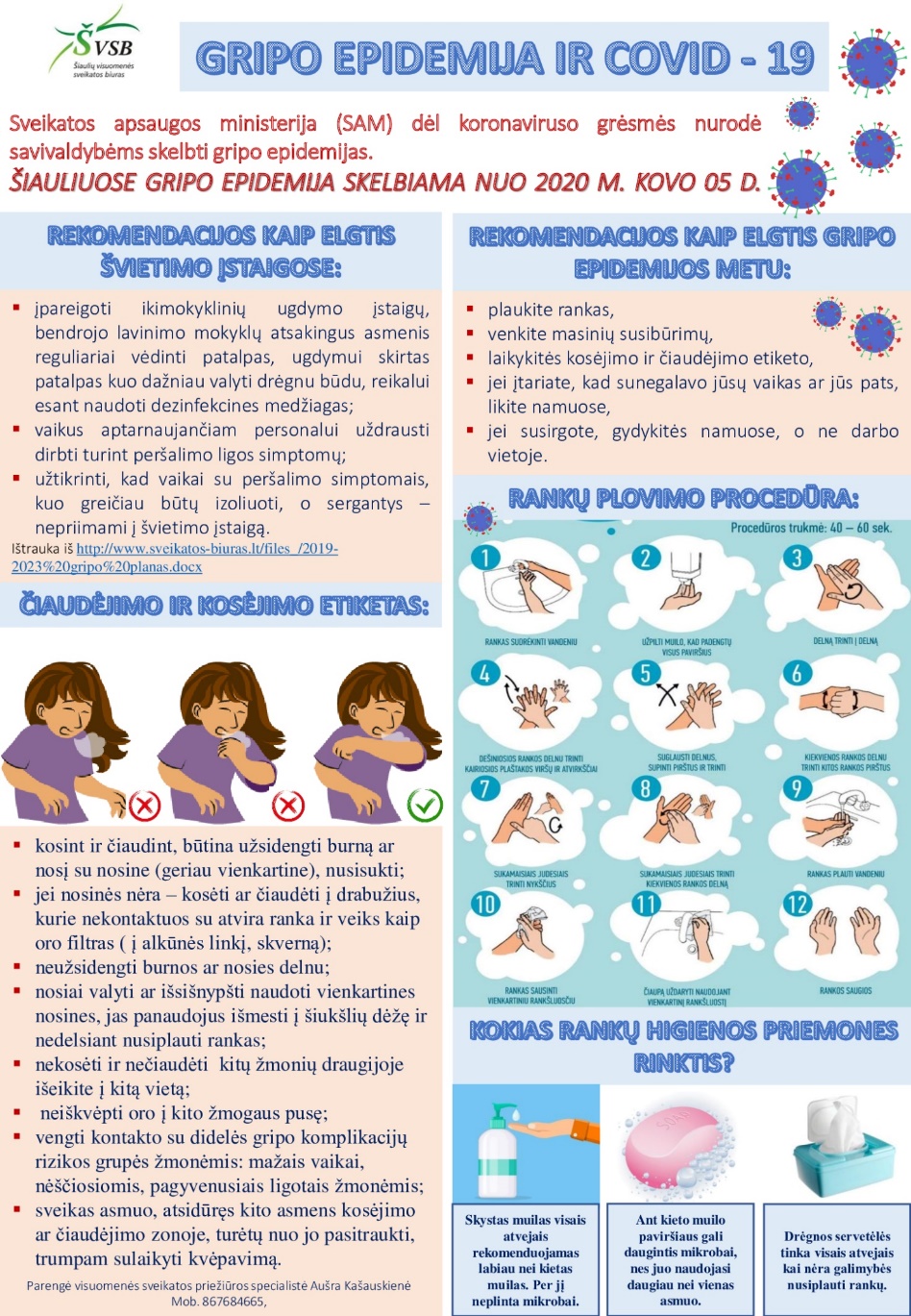 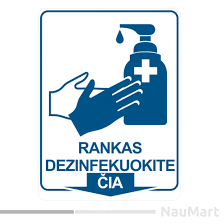 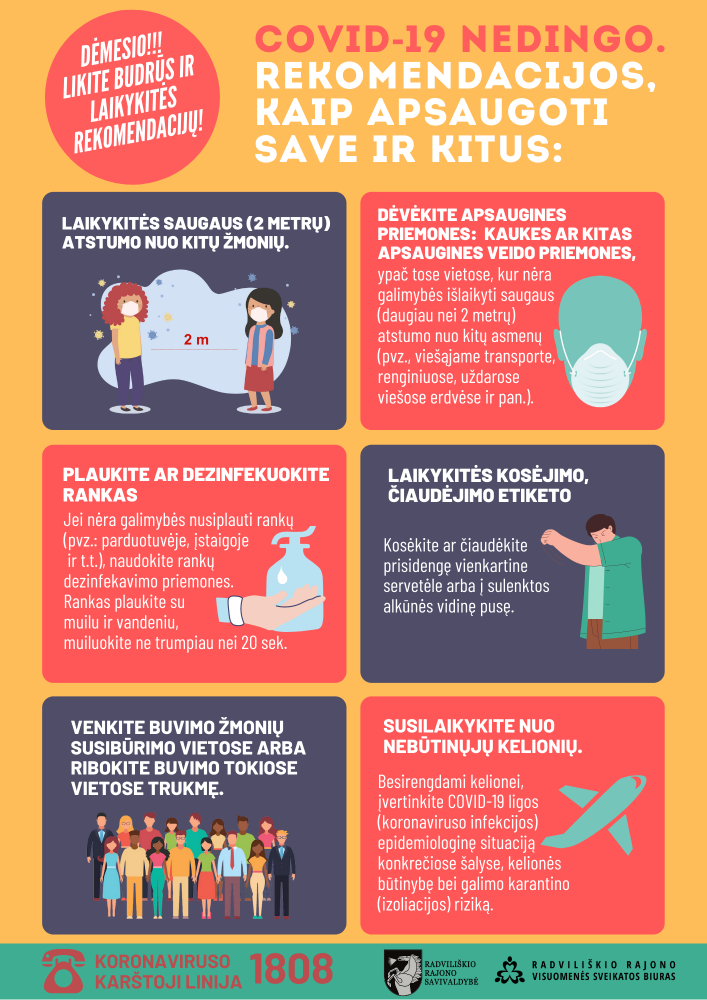 Gimnazijos plano 2 priedasATMINTINĖ MOKINIAMSGimnazijoje maksimaliai laikomasi numatytų saugos priemonių, ribojami mokinių kontaktai, privalu laikytis saugaus atstumo. Pamokų laikas:8.00-8.45    (pertrauka 10 min.)                                                              8.55-9.40(pertrauka 10 min.)9.50-10.35 (pertrauka 25 min. , pietų pertrauka 1 kl. mokiniams)11.00-11.45(pertrauka 25 min., pietų pertrauka 2 kl. mokiniams)12.10-12.55(pertrauka 20 min., pietų pertrauka 3 - 4 kl. mokiniams)13.15-14.00(pertrauka 10 min.)14.10-14.55(pertrauka 10 min.)15.05-15.50Į Gimnaziją patenkama pro 4 įėjimus (A, B, C, D):1 klasių mokiniai  į Gimnaziją įeina ir po pamokų išeina per D įėjimą (šoninis įėjimas nuo parko pusės į/iš 306, 307, 308, 309, 311 kabinetus (-ų).2-4 klasių mokiniai į Gimnaziją įeina arba išeina pagal kabinetą, kuriame  pamoka prasideda ar baigiasi :per  A įėjimą (nuo Gedminų g. ir Gedminų progimnazijos pusės) į/iš 107, 108, 109, 110, 111, 312, 320, 319, 322, 323, 324, 326, 328, 330 kabinetus (-ų); per B įėjimą (įėjimas nuo stadiono ir  Santarvės progimnazijos pusės) į/iš 209, 210, 211, 212, 213, 215, 216, 218, 224, 225, 226 kabinetus (-ų);  ;per C įėjimą (įėjimas iš vidinio  kiemelio pusės į/iš  133, 132, 129, 128, 127, 126, 229, 232, 235, 227 kabinetus (-ų).Būtina laikytis asmens higienos (rankų higienos, kosėjimo, čiaudėjimo etiketo ir kt.).Į Gimnaziją draudžiama atvykti pasireiškus karščiavimui (37,3 °C ir daugiau), ar turint ūmių viršutinių kvėpavimo takų ligų, kitų užkrečiamųjų ligų požymių (pvz., sloga, kosulys, pasunkėjęs kvėpavimas ir pan.).1-ų klasių mokiniams ugdymo veiklos visą dieną organizuojamos toje pačioje mokymo patalpoje (mokytojas atvyksta į klasei priskirtą patalpą, o ne mokiniai vyksta pas mokytoją):1 klasių  trečio aukšto korpuso kabinetuose:1a- 308 kab.1b- 307 kab.1c- 311 kab.1d- 306 kab.1e- 309 kab.Pamokos kituose kabinetuose/salėse:informacinių technologijų ir technologijų, gamos mokslų (laboratoriniams darbams), muzikos, sporto salėje (fizinis ugdymas),  mokytojai prieš pamokos pradžią atsiveda mokinius į specializuotą šioms pamokoms skirtą kabinetą ar salę, po pamokos palydi atgal į mokinių klasei skirtą kabinetą. Užsienio kalbos (anglų, vokiečių, prancūzų), dorinio ugdymo pamokoms mokytojai pusę grupės nusiveda į atitinkamo dalyko kabinetą (po pamokos palydi į klasę), kitas mokytojas pamoką veda paskirtoje mokiniams patalpoje.2-4 klasių mokiniams ugdymo veiklos organizuojamos skirtingose mokymo patalpose.Viršutiniai rūbai paliekami:1 klasių mokiniams 3 aukšto koridoriuje  pastatomos laikinos rūbų kabyklos arba viršutinius rūbus galima palikti mokinių spintelėse.Rūbinėje rengiasi  2-4 klasių mokiniai arba viršutinius rūbus palieka mokinių spintelėse.Fizinio ugdymo pamokoms persirengiama: mergaitės (merginos) – dvejose persirengimo patalpose prie sporto salės, berniukai (vaikinai) – sporto salėje.Nuolat stebima mokinių sveikatos būklė:sudarytos sąlygos mokiniams matuoti(s) kūno temperatūrą bekontakčiu termometru atvykus į progimnaziją;mokinys, kuriam ugdymo proceso metu pasireiškia karščiavimas (37,3 °C ir daugiau) ar ūmių viršutinių kvėpavimo takų ligų, kitų užkrečiamųjų ligų požymiai (pvz., sloga, kosulys, pasunkėjęs kvėpavimas ir pan.), nedelsiant izoliuojamas, apie tai informuojami jo tėvai (globėjai, rūpintojai) ir konsultuojamasi Karštąja koronaviruso linija tel. 1808 dėl tolimesnių veiksmų;jeigu Gimnazija iš mokinio ar jo tėvų (globėjų, rūpintojų) gavo informaciją apie mokiniui (jo artimiesiems) nustatytą COVID-19 ligą (koronoviruso infekciją), apie tai nedelsiant informuoja Nacionalinį visuomenės sveikatos centrą prie Sveikatos apsaugos ministerijos (toliau – NVSC), bendradarbiauja su NVSC nustatant sąlytį turėjusius asmenis ir jiems taikant 14 dienų izoliaciją;Kitos saugumo taisyklės:Renginiams vykstant atvirose erdvėse tarp dalyvių turi būti išlaikomas ne mažesnis kaip 1 metro atstumas.Uždarose erdvėse renginiai organizuojami laikantis klasių izoliavimo principo. Mokymo priemone, inventoriumi gali naudotis tik vienas mokinys. Jei mokymo priemone ar inventoriumi naudojasi daugiau kaip vienas mokinys, jos išvalomos ir dezinfekuojamos po kiekvieno panaudojimo. Ribojamas dalijimasis ugdymo priemonėmis.Mokinių srautų judėjimas, nukreiptas taip, kad, kiek tai įmanoma, būtų išvengta sankirtų su kitais srautais. Būreliai organizuojami laikantis grupių izoliacijos principo. Mokiniai nuolatos dalyvauja to paties būrelio veiklose.Draudžiama būrelių veiklose dalyvauti mokiniams, kuriems pasireiškia karščiavimas, kurie turi ūmių viršutinių kvėpavimo takų ligų požymių (pvz., sloga, kosulys, pasunkėjęs kvėpavimas).Prie vieno stalo gali valgyti  tik tos pačios klasės mokiniai. Mokinių iš namų atsineštas maistas gali būti valgomas valgykloje, laikantis higienos taisyklių, pietaujant su tos pačios klasės mokiniais.Išėjus iš klasės dėvėti apsaugos priemonę – kaukę. __________________________________Gimnazijos plano3 priedasATMINTINĖ TĖVAMS (GLOBĖJAMS, RŪPINTOJAMS)Ugdymo procesas Gimnazijoje organizuojamas atsižvelgiant į epidemiologinę situaciją ir Sveikatos apsaugos ministerijos patvirtintus reikalavimus. Gimnazijoje maksimaliai laikomasi numatytų saugos priemonių, ribojami Gimnazijos bendruomenės kontaktai, laikomasi saugaus atstumo. Už mokinių, atvykstančių į Gimnaziją, sveikatos būklę bei aprūpinimą  nosį ir burną dengiančiomis apsaugos priemonėmis atsako jų tėvai (globėjai, rūpintojai).Pamokų laikas:8.00-8.45    (pertrauka 10 min.)                                                              8.55-9.40(pertrauka 10 min.)9.50-10.35 (pertrauka 25 min., pietų pertrauka 1 kl. mokiniams)11.00-11.45(pertrauka 25 min., pietų pertrauka 2 kl. mokiniams)12.10-12.55(pertrauka 20 min., pietų pertrauka 3 - 4 kl. mokiniams)13.15-14.00(pertrauka 10 min.)14.10-14.55(pertrauka 10 min.)15.05-15.50Į Gimnaziją patenkama pro 4 įėjimus (A, B, C, D):1 klasių mokiniai  į Gimnaziją įeina ir po pamokų išeina per D įėjimą (šoninis įėjimas nuo parko pusės į/iš 306, 307, 308, 309, 311 kabinetus (-ų).2-4 klasių mokiniai į Gimnaziją įeina arba išeina pagal kabinetą, kuriame  pamoka prasideda ar baigiasi :per  A įėjimą (nuo Gedminų g. ir Gedminų progimnazijos pusės) į/iš 107, 108, 109, 110, 111, 312, 320, 319, 322, 323, 324, 326, 328, 330 kabinetus (-ų); per B įėjimą (įėjimas nuo stadiono ir  Santarvės progimnazijos pusės) į/iš 209, 210, 211, 212, 213, 215, 216, 218, 224, 225, 226 kabinetus (-ų);  ;per C įėjimą (įėjimas iš vidinio  kiemelio pusės į/iš  133, 132, 129, 128, 127, 126, 229, 232, 235, 227 kabinetus (-ų).Būtina laikytis asmens higienos (rankų higienos, kosėjimo, čiaudėjimo etiketo ir kt.).Į Gimnaziją draudžiama atvykti pasireiškus karščiavimui (37,3 °C ir daugiau), ar turint ūmių viršutinių kvėpavimo takų ligų, kitų užkrečiamųjų ligų požymių (pvz., sloga, kosulys, pasunkėjęs kvėpavimas ir pan.).1-ų klasių mokiniams ugdymo veiklos visą dieną organizuojamos toje pačioje mokymo patalpoje (mokytojas atvyksta į klasei priskirtą patalpą, o ne mokiniai vyksta pas mokytoją):1 klasių  trečio aukšto korpuso kabinetuose:1a- 308 kab.1b- 307 kab.1c- 311 kab.1d- 306 kab.1e- 309 kab.Pamokos kituose kabinetuose/salėse:informacinių technologijų ir technologijų, gamos mokslų (laboratoriniams darbams), muzikos, sporto salėje (fizinis ugdymas),  mokytojai prieš pamokos pradžią atsiveda mokinius į specializuotą šioms pamokoms skirtą kabinetą ar salę, po pamokos palydi atgal į mokinių klasei skirtą kabinetą. Užsienio kalbos (anglų, vokiečių, prancūzų), dorinio ugdymo pamokoms mokytojai pusę grupės nusiveda į atitinkamo dalyko kabinetą (po pamokos palydi į klasę), kitas mokytojas pamoką veda paskirtoje mokiniams patalpoje.2-4 klasių mokiniams ugdymo veiklos organizuojamos skirtingose mokymo patalpose.Viršutiniai rūbai paliekami:1 klasių mokiniams 3 aukšto koridoriuje  pastatomos laikinos rūbų kabyklos arba viršutinius rūbus galima palikti mokinių spintelėse.Rūbinėje rengiasi  2-4 klasių mokiniai arba viršutinius rūbus palieka mokinių spintelėse.Fizinio ugdymo pamokoms persirengiama: mergaitės (merginos) – dvejose persirengimo patalpose prie sporto salės, berniukai (vaikinai) – sporto salėje.Mokinių maitinimas:Mokinių maitinimas organizuojamas maksimaliai laikantis higienos ir saugumo principų.Siekiant sumažinti mokinių skaičių valgykloje, sureguliuotas pertraukų, kurių metu mokiniai valgo, laikas. Pietų pertraukos 1 kl. mokiniams – 10.35 -11.00 val., 2  kl. mokiniams –11.45-12.00 val., 3-4 kl. mokiniams –  12.55 – 13.15 val. Taip pat 3-4 klasių mokiniams sudarytos galimybės valgyti pamokų metu, jei tuo metu pagal individualų tvarkaraštį jiems nėra pamokų.  Prie vieno stalo valgo tik tos pačios klasės mokiniai. Po kiekvieno maitinimo bendra maitinimo organizavimo patalpa išvėdinama ir išvaloma. Maitinimas švediško stalo principu, kai maistą įsideda patys mokiniai, neorganizuojamas. Mokinių iš namų atsineštas maistas gali būti valgomas valgykloje, laikantis higienos taisyklių, pietaujant su tos pačios klasės mokiniais.Fizinio ugdymo pamokos tinkamomis oro sąlygomis (vadovaujantis Higienos norma mokykloms) maksimaliai organizuojamos lauke.Draudžiama į Gimnaziją atvykti mokiniams, tėvams (globėjams, rūpintojams), tretiesiems asmenims, kuriems pasireiškia karščiavimas (37,3 °C ir daugiau), ar kurie turi ūmių viršutinių kvėpavimo takų ligų, kitų užkrečiamųjų ligų požymių (pvz., sloga, kosulys, pasunkėjęs kvėpavimas ir pan.).Nuolat stebima mokinių,  kitų asmenų sveikatos būklė:* sudaromos sąlygos mokiniams, kitiems asmenims matuoti(s) kūno temperatūrą bekontakčiu termometru atvykus į progimnaziją;* į Gimnaziją neįleidžiami asmenys, kuriems pasireiškia karščiavimas (37,3 °C ir daugiau) ar kurie turi ūmių viršutinių kvėpavimo takų ligų, kitų užkrečiamųjų ligų požymių (pvz., sloga, kosulys, pasunkėjęs kvėpavimas ir pan.);* mokinys, kuriam ugdymo proceso metu pasireiškia karščiavimas (37,3 °C ir daugiau) ar ūmių viršutinių kvėpavimo takų ligų, kitų užkrečiamųjų ligų požymiai (pvz., sloga, kosulys, pasunkėjęs kvėpavimas ir pan.), nedelsiant izoliuojamas, apie tai informuojami jo tėvai (globėjai, rūpintojai) ir konsultuojamasi Karštąja koronaviruso linija tel. 1808 dėl tolimesnių veiksmų;* jeigu Gimnazija iš mokinio ar jo tėvų (globėjų, rūpintojų) gavo informaciją apie mokiniui (jo artimiesiems) nustatytą COVID-19 ligą (koronoviruso infekciją), apie tai nedelsiant informuoja Nacionalinį visuomenės sveikatos centrą prie Sveikatos apsaugos ministerijos (toliau – NVSC), bendradarbiauja su NVSC nustatant sąlytį turėjusius asmenis ir jiems taikant 14 dienų izoliaciją;* draudžiama į Gimnaziją atvykti asmenims, kuriems privaloma izoliacija, izoliacijos laikotarpiu.Jei yra būtinybė susitikti su administracija, specialistais ar pedagogais, tėvai (globėjai, rūpintojai) susitikimo datą, laiką suderina su asmeniu,  su kuriuo nori susitikti. Gimnazijos darbuotojas asmeniškai apie numatomą vizitą informuoja raštinės administratorių (visų asmenų registracija būtina dėl COVID -19 saugos reikalavimų). Raštinės administratorius apie vizito datą ir laiką informuos Gimnazijos budėtoją ;Jei administracijai, specialistams ar pedagogams reikalingas susitikimas su tėvais (globėjais, rūpintojais), apie tai tėvai informuojami TAMO dienyne/ el. paštu/ telefonu, suderinami vizito data ir laikas ir apie tai informuojamas raštinės administratorius ne vėliau kaip prieš vieną dieną. Raštinės administratorius informaciją pateikia Gimnazijos budėtojui.Patalpos, kuriose organizuojamas mokinių ugdymas, vykdomos konsultacijos, vėdinamos, valomos. Neformaliojo vaikų švietimo veiklos pagal galimybes vykdomos laikantis grupių izoliacijos principo: užtikrinama, kad vaikai nuolatos dalyvautų tos pačios grupės veiklose, neformaliojo vaikų švietimo veiklos būtų vykdomos taip, kad būtų išvengta skirtingų grupių vaikų kontakto patalpose, kuriose vykdoma veikla. Veiklos organizuojamos taip, kad būtų išvengta kontakto su pašaliniais, veiklose nedalyvaujančiais asmenimis. Jei to padaryti neįmanoma - ribojamas kontakto laikas. Draudžiama veiklose dalyvauti mokiniams, kuriems pasireiškia karščiavimas, kurie turi ūmių viršutinių kvėpavimo takų ligų požymių (pvz., sloga, kosulys, pasunkėjęs kvėpavimas).Jei Gimnazijos darbuotojui ar mokiniui yra nustatoma COVID-19 liga, Gimnazijos mokiniams ugdymas toliau tęsiamas vadovaujantis atskirais Lietuvos Respublikos sveikatos apsaugos ministro-valstybės lygio ekstremaliosios situacijos valstybės operacijų vadovo ir/ar Švietimo, mokslo ir sporto ministerijos sprendimais.______________Gimnazijos plano4 priedasATMINTINĖ VALYTOJAMSGimnazijoje maksimaliai laikomasi numatytų saugos priemonių, ribojami Gimnazijos bendruomenės kontaktai, laikomasi saugaus atstumo.Jei organizuojant veiklą naudojamos bendros patalpos (kabinetai, salės ir pan.), po kiekvienos pamokos jos išvėdinamos ir išvalomos. Po kiekvienos švietimo pagalbos specialistų konsultacijos patalpos išvėdinamos ir nuvalomi dažnai liečiami paviršiai, naudotos priemonės.Prie valgyklos, tualetų, persirengimo kambarių praustuvių padedama skysto muilo, popierinių rankšluosčių ar servetėlių rankoms sausinti. Rankų dezinfekcijai gerai matomoje vietoje prie keturių įėjimų į Gimnaziją pastatytos rankų dezinfekcijai skirtos priemonės. Dažnai liečiami paviršiai (durų rankenos, durų rėmai, stalų paviršiai, kėdžių atramos, laiptinės turėklai, elektros jungikliai ir kt.) valomi paviršiams valyti skirtu valikliu ne rečiau kaip 2 kartus per dieną. Kriauklės ir kiti sanitariniai mazgai, kuriais naudojasi darbuotojai, dezinfekuojami bei išvalomi kiek įmanoma dažniau.Valgykloje prie praustuvių patiekiama skysto muilo.Kruopščiai atliekamas tualetų, dušų, persirengimo kambarių kriauklių, sanitarinių mazgų valymas po pamokų. Valytojai,  atlikdami valymo darbus, jei šalia yra kitų asmenų, privalo dėvėti asmenines apsaugos priemones (toliau- AAP). Valymo reikmenys turi būti tinkamai valomi kiekvieno valymo pabaigoje. Rankų higiena turėtų būti atliekama kiekvieną kartą, kai nuimamos AAP, pvz., pirštinės. Valymo metu susidariusios atliekos turėtų būti metamos kaip nerūšiuojamos šiukšlės. PATALPŲ VALYMAS, ĮTARUS AR PATVIRTINUS COVID-19 ATVEJĮNustačius, kad įtariamas ar patvirtinus COVID-19 atvejis buvo tam tikroje patalpoje, ji pirmiausia turi būti  vėdinama mažiausiai 1 valandą, po to kruopščiai valoma neutraliu valikliu. Po valymo neutraliu plovikliu paviršiai nukenksminami dezinfekciniu skysčiu, veikiančiu virusus.Valymo procedūra, dezinfekavimas ir tekstilės valymas atliekamas vadovaujantis instrukcijomis, skirtomis sveikatos priežiūros sektoriui (https://sam.lrv.lt/uploads/sam/documents/files/REKOMENDACIJOS%20dezinfekcijai%2020200327%20(1).pdf)). Naudojami vienkartinio naudojimo valymo reikmenys/inventorius. Personalas, užsiimantis aplinkos valymu erdvėse, kuriose buvo įtariamas ar patvirtintas COVID-19 atvejis, turi dėvėti šias asmenines apsaugos priemones (AAP): medicininę kaukę ir vienkartinę plastikinę prijuostę, pirštines. Rankų higiena atliekama kiekvieną kartą nusiėmus pirštines ar kaukę. Valymo metu susidariusios atliekos turi būti dedamos į atskirą maišą ir išmetamos kaip nerūšiuojamos atliekos. ____________________________	Klaipėdos „Vėtrungės“  gimnazijos darbuotojų (tarp jų ir pedagogų), susipažinusių su COVID-19 prevencinių priemonių planu, sąrašasKlaipėdos „Vėtrungės“ gimnazijos mokinių, susipažinusių su COVID-19 prevencinių priemonių planu, sąrašasEil. NrDarbuotojo vardas, pavardėSusipažinimo dataParašasEil. Nr.Mokinio vardas, pavardėKlasėSusipažinimo dataParašas